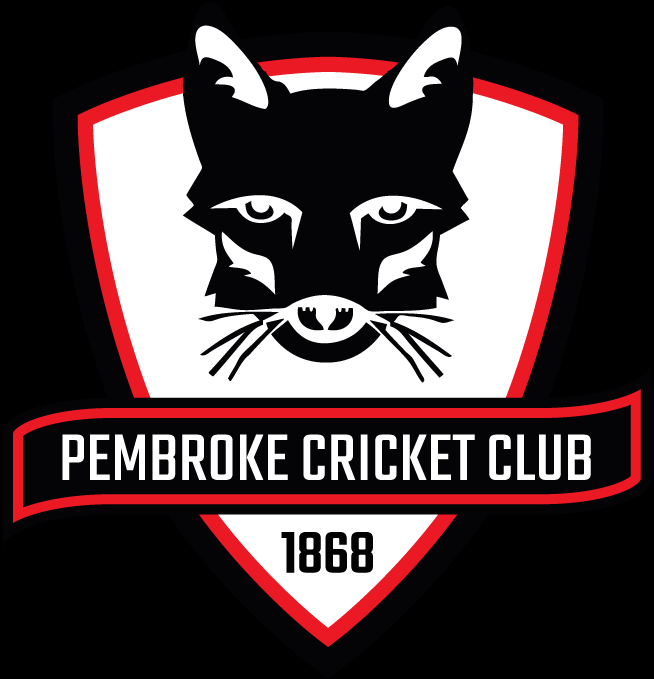 Pembroke Cricket Club - Application for MembershipFirst Name:	_________________	Surname:	    _________________Membership Type applied for: (see overleaf)Email address:	_______________________________@________________Postal Address	_______________________________________________________________Phone Number: 	______   _____________	Date of Birth:_DD__  /  _MM__ / _YYYY_Type of Cricket:	League*	____	Social	_____	* League cricket requires registration with Cricket LeinsterEligibility for cricket:Previous Clubs:___________________________________________________________________________________Previous experience (including coaching and/or officiating qualifications):___________________________________________________________________________________The data supplied will be retained by the club on a database, and in hard copy by the Club Secretary, as long as you remain a member of Pembroke Cricket Club and it will be used for communicating amongst other club members and with you, monitoring payments and keeping statistics for marketing and management purposes. Your data may also be shared with Cricket Leinster and Cricket Ireland in order to satisfy their eligibility criteria regarding competitions. You may withdraw your consent to the retention or sharing of this data at any time by contacting the club secretary at kevin@kavanaghryan.com. Your data will not be released to any third party without your consent.I confirm I agree to my data, including images, still and moving, being retained by and utilised by Pembroke Cricket Club and shared with Cricket Leinster and Cricket Ireland. 	Please tick [    ]Please sign below (or in the case of minors, this should be signed by a parent / guardian also)____________________________   		____________________________Do you wish to provide any other relevant information (e.g. medical conditions)        _______Any other information will be confidential and a member of the Executive Committee will discuss any other matters or concerns you may have. About us: Pembroke Cricket Club is affiliated to Cricket Leinster and Cricket Ireland. Cricket Ireland is the governing body for the sport of Cricket in Ireland, is affiliated to the International Cricket Council (ICC). Information: On application to become a member, the club will need to collect certain information about you which will include your name, date of birth, gender, email address, address, telephone number, names of the clubs that you are, or have been, a member of and details of any coaching or officiating licenses you hold. We will also collect the full name and telephone number of the emergency contact(s) nominated by you, as well as details of injuries or medical conditions as provided by you. You may also choose to provide us with other information. This information includes your explicit consent for your images to appear in photographs taken on behalf of the club, including team and action photographs and moving images, such as video and live streaming. Why we will collect it We will collect and process your information for the purposes of registering you as a member of Pembroke Cricket Club and administering your involvement in the sport. We will process it on the basis of legitimate interests. The legitimate interests are the interests of registering you as a member and to administer the sport. You can opt out at any time either by notifying us. Guidance on how long we will keep your data We will retain your information for such time as you are registered with us and will then delete your information within three years after an individual has last renewed their membership with the club, which includes Vetting data, ID forms and application forms. Competitive results will be kept indefinitely as a record of competition. We may share your information with other cricket clubs for the purposes of competition and event participation and with third-party data managers that we appoint as data processors as part of administering your involvement in sport. We will not transfer your data to any other third parties without obtaining your consent and, where possible, will anonymise your data before sharing. We will not share any other personal data you provide to us that is not cricket related. Privacy policy All of the personal data we collect from you will be collected, stored and processed in accordance with the terms of this privacy policy. Complaints If you have any concerns or complaints in relation to how the club collects and/or processes your personal data, you should contact the Club Data Protection Officer in the first instance. If you are dissatisfied with how your concern/complaint is dealt with by this club you have the right to report your concern/complaint to the Club Data Protection Commissioner (www.dataprotection.ie).Membership categoriesMALE PLAYER – €360.00 Adult Membership and match fees. Entitled to attend and vote at general Club meetings. Additional charge of €22.50 to register with Cricket Leinster.FEMALE PLAYER – €180.00 Adult Membership and match fees. Entitled to attend and vote at general Club meetings. Additional charge of €22.50 to register with Cricket Leinster.NEW PLAYER – €230.00 Adult Membership and match fees for new adult male players in their first season. Additional charge of €22.50 to register with Cricket Leinster. MALE STUDENT PLAYER – €230.00 Student Membership and match fees for those in third level education. Additional charge of €22.50 to register with Cricket Leinster.FEMALE STUDENT PLAYER – €150.00 Student Membership and match fees for those in third level education.
Additional charge of €22.50 to register with Cricket Leinster.SCHOOL CHILD – €120.00 Membership and match fees for children under 18. Additional charge of €10.00 to register with Cricket Leinster. PAVILION MEMBER – €150.00 Non-playing membership fee. Full access to Club facilities. Entitled to attend and vote at general Club meetings. SOCIAL MEMBER – €80.00  Non-playing membership fee. Full access to Club facilities. Not entitled to attend and vote at general Club meetings.Members with financial difficulties may apply to the Executive Committee regarding the membership costs.Male PlayerFemale PlayerNew MemberStudentFemale StudentYouth/SchoolchildPavilion MemberSocial Irish CitizenshipEU CitizenshipWorking visa for IrelandStudent Visa for IrelandOther (please state below)Emergency Contact details:Name and relationshipPhone: